Website Content FormPlease send only FINALIZED content in full or additional fees may apply. Please email company logo as an ai, psd, png, pdf, jpg, or gif.Please DO NOT include instructions mixed in with text on this form or the instructions will get copied and pasted into your website. (Please note button names may consist of 1-3 words.) Email completed form to your representative or dothejet@gmail.com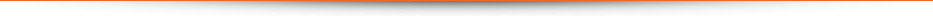 One Sentence Description of business.  Please type a short sentence that best describes your services or products.            Keywords, put comas in-between words. Type, words, that, best, describe, your, business, for, the, search, engines.Your name ________________________________________  email: name@youremail.com
Company/Shop name ________________________________________Website domain name: www.yourbusiness.com
Are you including your company Logo? (Type an X next to answer) Yes ______  No ______ if yes please include as ai, psd, eps, pdf, jpg, or gif.Are you sending an example of specific colors for the website? Yes ______  No ______ if yes please include samples as ai, psd, eps, pdf, jpg, or gif.Please fill out the pages below with your finalized content for each page of your new website. Please only send this form back to us when all pages are completed with final content. DO NOT send the form back until ALL content has been included. Photos should be sent as .jpgs by email as attachments.We look forward to helping your business succeed!Page 1:  Button/Header Name Click here and type Button/Page Name (not larger than 3 words)  for this page...Page 1:  Content (Type below)Click here and type or paste all content to appear on this page. Make sure you proof and send only finalized text or additional fees may apply.Page 1:  Include any special instructions below.Page 2:  Button/Header Name Click here and type Button/Page Name for this page...Page 2:  Content (insert below)Click here and type or paste all content to appear on this page. Make sure you proof and send only finalized text or additional fees may apply.Page 2:  Include any special instructions below.Page 3:  Button/Header Name Click here and type Button/Page Name for this page...Page 3:  Content (insert below)Click here and type or paste all content to appear on this page. Make sure you proof and send only finalized text or additional fees may apply.Page 3:  Include any special instructions below.Page 4:  Button/Header Name Click here and type Button/Page Name for this page...
Page 4:  Content (insert below)Click here and type or paste all content to appear on this page. Make sure you proof and send only finalized text or additional fees may apply.Page 4:  Include any special instructions below.Page 5:  Button/Header Name Click here and type Button/Page Name for this page...Page 5:  Content (insert below)Click here and type or paste all content to appear on this page. Make sure you proof and send only finalized text or additional fees may apply. Include links to any social media you want added to your website such as facebook, twitter, Google+, yelp, etc.Page 5:  Include any special instructions below.Website Design Content
Client Name _____________________________________________________________________
Phone ________________________________________ FAX _______________________________
Company/Shop ____________________________________________________________________
Address __________________________________________________________________________
_________________________________________________________________________________
City _______________________________________ State ________ ZIP ______________________
E-mail address _____________________________________________________________________
Present WWW URL (if any):___________________________________________________________